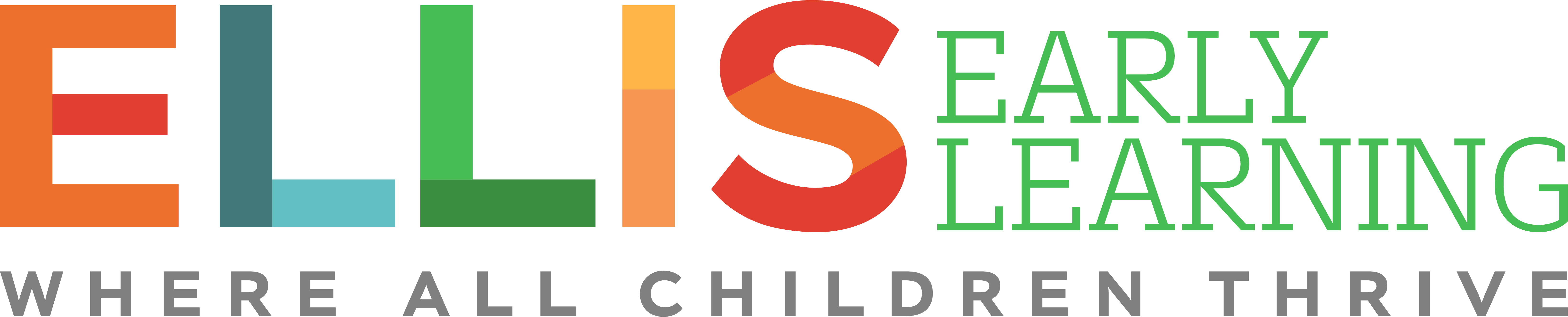 Job DescriptionPOSITION		UPK Teacher (Preschool)PROGRAM		Early EducationREPORTS TO		Assistant VP of ProgramsLOCATION		58  Berkeley Street, Boston, MA 02116UPDATED		June 2021MISSION: Ellis partners with families to provide high-quality early childhood education and out-of-school programs in a warm, nurturing environment.  A recognized leader in our field, we support children across the socio-economic spectrum, treasure diversity in all forms, and celebrate the joy of childhood.Ellis Early Learning (formerly known as Ellis Memorial) is a vibrant, Boston-based nonprofit with a rich history founded in 1885. Ellis provides high-quality early education and care for infants, toddlers, and preschool children Ellis is among the most socio-economically, racially, and culturally diverse organizations serving children in Boston. Through a partnership with Boston Public Schools, it operates four high-performing community-based KO and K1 classrooms. Ellis operates out of two historic buildings in the South End and has expanded to a new site in JP in September 2021.  Ellis currently serves over 200 children annually. Learn more about us at www.ellismemorial.org.PRIMARY RESPONSIBILITIESThe Teacher is responsible for the supervision of his/her children's group as well as the design and implementation of day-to-day activity and learning plan. The Teacher will provide planning and execution of BPS Focus on PreK Curriculum.RESPONSIBILITIESProvide planning and execution of appropriate experiences for each curriculum groupProvide planning and execution of appropriate art, music, literature, science, etc. activitiesMaintain records of the progress of each child's growth and developmentMaintain communication regarding child's growth and development with staff members, VP of Programs, and parentsMaintain classroom and all educational equipment and materialsMaintain records of all accidents, concerns regarding children, unusual behavior of children, suspected incidents of abuse and/or neglect and communicate information to VP of ProgramsEnsure adequate nurturing of child’s developmental tasks, including any special needs mandated by Protective ServicesSchedule and participate in all staff/parent meetingsKnowledge of all emergency proceduresAssist Lead Teacher with progress reportsParticipate/attend monthly staff meetings/workshops/ and all required BPS trainingsParticipate in Individual (1:1) meetings with program director every 2-monthsProvide clothing changes and supervise toileting regularly and as neededQUALIFICATIONSMust have a minimum of Bachelor’s DegreeAt least one-year work experience with the appropriate age groupDEEC certification for Preschool Certified in First Aid and CPR for childrenAble to communicate effectively orally and in writingDemonstrated ability to practice effective time management, organizational skills, priority management, and analytical abilitySensitivity to multi-cultural issues, multi-cultural training preferredGood role modelSound personal judgment, initiative, and resourcefulnessMust be able to lift 50 lbs.COMPENSATION & BENEFITS:Competitive benefits package including vacation and sick time, health insurance, dental insurance, and 401k with employer match with a full-time/40 hour a week position.   The purpose of this description is to provide the major responsibilities of the position. It is not to be considered a complete statement of all elements of the work that may be performed.